Secretaría Distrital de Ambiente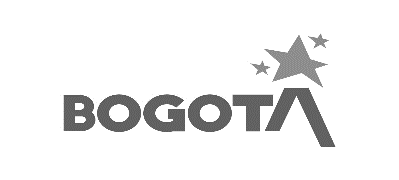 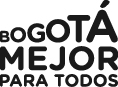 Av. Caracas N0 54-38PBX: 3778899www.ambientebogota.gov.coBogotá D.C. Colombia     Publicación: Marzo del 2022“UN NUEVO CONTRATO SOCIAL Y AMBIENTAL PARA LA BOGOTA DEL SIGLO XXI”2020-2024“UN NUEVO CONTRATO SOCIAL Y AMBIENTAL PARA LA BOGOTA DEL SIGLO XXI”2020-2024“UN NUEVO CONTRATO SOCIAL Y AMBIENTAL PARA LA BOGOTA DEL SIGLO XXI”2020-2024“UN NUEVO CONTRATO SOCIAL Y AMBIENTAL PARA LA BOGOTA DEL SIGLO XXI”2020-2024“UN NUEVO CONTRATO SOCIAL Y AMBIENTAL PARA LA BOGOTA DEL SIGLO XXI”2020-2024“UN NUEVO CONTRATO SOCIAL Y AMBIENTAL PARA LA BOGOTA DEL SIGLO XXI”2020-2024CnsNo PROYECTO PROYECTO DE INVERSIÓNOFICINA ENCARGADAGERENTE DE FORMULACION PROYECTOCARGO17657Transformación cultural ambiental a partir de estrategias de educación, participación y comunicación en BogotáOficina de Participación, Educación y LocalidadesAlix Montes Arroyo
alix.montes@ambientebogota.gov.co
Teléfono: 3778881Jefe oficina de Participación educación y localidades27699Implementación de acciones para la obtención de mejores resultados de gestión y desempeño institucional, de la Secretaría Distrital de Ambiente. BogotáSubsecretaría General y de Control DisciplinarioJulio Cesar Pulido Puerto
julio.pulido@ambientebogota.gov.co
Teléfono: 3778868Subsecretario General y de Control Disciplinario37702Control, evaluación, seguimiento y promoción a la cadena de gestión de residuos BogotáSubdirección Control Ambiental al Sector Público Juan Manuel Esteban Mena
juan.mena@ambientebogota.gov.co
Teléfono: 3778863Subdirector Control Ambiental al Sector Público 47710Control a los factores de deterioro del arbolado urbano y la flora en BogotáSubdirección Silvicultura, Flora y Fauna SilvestreCarmen Rocío González Cantor 
carmen.gonzalez@ambientebogota.gov.co
Teléfono: 3778919Subdirectora Silvicultura, Flora y Fauna Silvestre57711Control a los factores de deterioro del recurso fauna silvestre en BogotáSubdirección Silvicultura, Flora y Fauna SilvestreCarmen Rocío González Cantor 
carmen.gonzalez@ambientebogota.gov.co
Teléfono: 3778919Subdirectora Silvicultura, Flora y Fauna Silvestre67725Fortalecimiento al análisis de información transversal de la SDA a través del Centro de Información y Modelamiento Ambiental de Bogotá - CIMAB.  Bogotá  Subsecretaría General y de Control DisciplinarioJulio Cesar Pulido Puerto
julio.pulido@ambientebogota.gov.co
Teléfono: 3778868Subsecretario General y de Control Disciplinario77743Control, evaluación y seguimiento a predios de sitios contaminados, suelos degradados y pasivos ambientales para el diagnóstico de las condiciones del suelo y el acuífero somero en BogotáSubdirección del Recurso Hídrico y del SueloReinaldo Gélvez Gutiérrez
reinaldo.gélvez@ambientebogota.gov.co
Teléfono: 3778868Subdirector del Recurso Hídrico y del Suelo87769Implementación de intervenciones para la restauración y mantenimiento de áreas de la estructura ecológica principal, cerros orientales y otras áreas de interés ambiental de BogotáSubdirección de Ecosistemas y RuralidadNatalia María Ramírez Martínez
natalia.ramirez@ambientebogota.gov.co
Teléfono: 3778914Subdirectora de Ecosistemas y Ruralidad97778Control a los factores de deterioro de calidad del aire, acústica y visual del Distrito Capital. BogotáSubdirección de calidad aire, auditiva y visualHugo Enrique Sáenz Pulido
hugo.saenz@ambientebogota.gov.co
Teléfono:Subdirector de calidad aire, auditiva y visual107780Aportes de visión ambiental a la construcción del territorio rural distrital en BogotáSubdirección de Ecosistemas y RuralidadNatalia María Ramírez Martínez
natalia.ramirez@ambientebogota.gov.co
Teléfono: 3778914Subdirectora de Ecosistemas y Ruralidad117789Diseño, formulación e implementación de un programa de monitoreo, evaluación, control y seguimiento sobre el recurso hídrico del Distrito Capital BogotáSubdirección del Recurso Hídrico Y Del SueloReinaldo Gélvez Gutiérrez
reinaldo.gélvez@ambientebogota.gov.co
Teléfono: 3778868Subdirector del Recurso Hídrico Y Del Suelo127794Fortalecimiento de la gestión ambiental sectorial, el ecourbanismo y cambio climático en el D.C.  BogotáSubdirección de Ecourbanismo y Gestión Ambiental EmpresarialAlejandro Gómez Cubillos
alejandro.gomez@ambientebogota.gov.co
Teléfono: 3778900Subdirector de Ecourbanismo Gestión Ambiental Empresarial137804Fortalecimiento de la gestión de información ambiental priorizada de la SDA BogotáDirección de Planeación y Sistemas de InformaciónLuisa Fernanda Moreno Panesso
luisa.moreno@ambientebogota.gov.co
Teléfono: 3778913Directora de Planeación y Sistemas de Información
Ambiental147805Fortalecimiento de la planeación ambiental para la sostenibilidad ambiental distrital y regional BogotáDirección de Planeación y Sistemas de Información AmbientalLuisa Fernanda Moreno Panesso
luisa.moreno@ambientebogota.gov.co
Teléfono: 3778913Directora de Planeación y Sistemas de Información
Ambiental157806Fortalecimiento Jurídico de la Secretaría Distrital de Ambiente. BogotáDirección Legal AmbientalCristian Alonso Carabaly Cierra
cristian.carabaly@ambientebogota.gov.co
Teléfono: 3778810Director Legal Ambiental167811Implementación de estrategias integrales que conlleven a la conservación de áreas con alto valor ecosistémico en BogotáDirección de Gestión AmbientalDiego Francisco Rubio Goyes
diego.rubio@ambientebogota.gov.co
Teléfono: 3778900Director de Gestión Ambiental177814Fortalecimiento de la administración y monitoreo áreas protegidas y otras de interés ambiental para disminuir la vulnerabilidad de los ecosistemas frente alteraciones naturales y antrópicas en BogotáDirección de Gestión AmbientalDiego Francisco Rubio Goyes
diego.rubio@ambientebogota.gov.co
Teléfono: 3778900Director de Gestión Ambiental187816Construcción de Espacios de calidad para el Sector Ambiental BogotáDirección de Gestión CorporativaGiovanni Arturo González Zapata
giovanni.gonzalez@ambientebogota.gov.co
Teléfono: 3778899Director de Gestión Corporativa197817Fortalecimiento y capacidad institucional de la Secretaría Distrital de Ambiente BogotáDirección de Gestión CorporativaGiovanni Arturo González Zapata
giovanni.gonzalez@ambientebogota.gov.co
Teléfono: 3778899Director de Gestión Corporativa207820Fortalecimiento del trámite sancionatorio ambiental en el marco de la función de vigilancia y control de la Secretaría Distrital de Ambiente en BogotáDirección de Control AmbientalCamilo Alexander Rincón Escobar
camilo.rincon@ambientebogota.gov.co
Teléfono: 3778932Director de Control Ambiental